        ΠΑΝΕΠΙΣΤΗΜΙΟ ΘΕΣΣΑΛΙΑΣ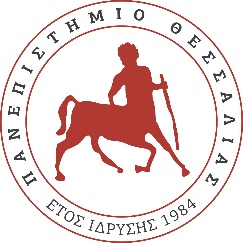                ΣΧΟΛΗ ΕΠΙΣΤΗΜΩΝ ΥΓΕΙΑΣ                               ΚΟΣΜΗΤΕΙΑ                                  ΚΤΙΡΙΟ ΒΙΒΛΙΟΘΗΚΗΣ, 1ος ΟΡΟΦΟΣΤαχυδρομική Διεύθυνση:  ΠΑΝΕΠΙΣΤΗΜΙΟΥ 3, 41500 – ΒΙΟΠΟΛΙΣ, ΛΑΡΙΣΑΤηλέφωνο: 241068 5745-6-7 | Τηλεομοιοτυπία: 241068 5541 | Ηλεκτρονική Διεύθυνση: kosmitia_sey@uth.grΔελτίο Τύπου Τελετών Ορκωμοσιών Σχολής Επιστήμων Υγείας Σας ενημερώνουμε ότι οι τελετές απονομής πτυχίων στους προπτυχιακούς και μεταπτυχιακούς φοιτητές των Τμημάτων της Σχολής Επιστημών Υγείας καθώς και η αναγόρευση – καθομολόγηση διδακτόρων, θα πραγματοποιηθούν στις ημερομηνίες 06, 07, 08 & 10 Νοεμβρίου 2023, στο Αμφιθέατρο  «Ιπποκράτης» του Τμήματος Ιατρικής στο Campus Βιόπολις στην πόλη της Λάρισας, ως ακολούθως:Δευτέρα 06 Νοεμβρίου 2023Αμφιθέατρο Ιπποκράτης-Βιόπολις-ΛάρισαΈναρξη Τελετής: 09:30 π.μ.   Τμήμα  Ιατρικής    Πρόγραμμα  Προπτυχιακών Σπουδών   Λήξη ΤελετήςΈναρξη Τελετής: 11:00 π.μ.Τμήμα  Ιατρικής Προγράμματα Μεταπτυχιακών ΣπουδώνΘρόμβωση και Αντιθρομβωτική Αγωγή Αλγολογία Και Ανακουφιστική/Παρηγορική Φροντίδα   Λήξη ΤελετήςΤρίτη 07 Νοεμβρίου 2023Αμφιθέατρο Ιπποκράτης-Βιόπολις-ΛάρισαΈναρξη Τελετής: 09:30 π.μ.  Τμήμα  Ιατρικής  Προγράμματα Μεταπτυχιακών ΣπουδώνΜεθοδολογία  Βιοϊατρικής Έρευνας, Βιοστατιστική  και  Κλινική ΒιοπληροφορικήΒιολογία της Αναπαραγωγής--Βιοδείκτες στη Μαιευτική & Γυναικολογία-Περιγεννητική Ιατρική   Δεοντολογία και Ηθική στις Βιοϊατρικές Επιστήμες Υπερηχογραφική λειτουργική απεικόνιση για την πρόληψη και διάγνωση των αγγειακών παθήσεων   Λήξη ΤελετήςΈναρξη Τελετής: 11:30 π.μ. Τμήμα  Ιατρικής  Προγράμματα Μεταπτυχιακών ΣπουδώνΗ Διατροφή στην Υγεία και στη ΝόσοΔΠΜΣ Πρωτοβάθμια Φροντίδα ΥγείαςΔΠΜΣ Άσκηση, Εργοσπιρομετρία και ΑποκατάστασηΓενετική Του Ανθρώπου - Γενετική Συμβουλευτική Λήξη ΤελετήςΈναρξη Τελετής: 13:30 μ.μ. Τμήμα  Ιατρικής  Προγράμματα Μεταπτυχιακών ΣπουδώνΕφαρμοσμένη Δημόσια Υγεία και Περιβαλλοντική Υγιεινή ΝευροαποκατάστασηΧειρουργική Παχέος Εντέρου ΠρωκτούΔιαχείριση και Αποκατάσταση Βαρέως ΠάσχονταΦυσικές Αρχές Βιοϊατρικής Απεικόνισης και ΑκτινοπροστασίαΚαρδιακή Ανεπάρκεια – Καρδιο-Ογκολογία – Καρδιαγγειακή ΑποκατάστασηΣύγχρονη Πρόληψη και Αντιμετώπιση Παιδιατρικών ΝοσημάτωνΚαρκίνος Παγκρέατος από το Α Ως το ΩΚλινικές Εφαρμογές Μοριακής Ιατρικής   Λήξη ΤελετήςΤετάρτη 08 Νοεμβρίου 2023Αμφιθέατρο Ιπποκράτης-Βιόπολις-ΛάρισαΈναρξη Τελετής: 09:30 π.μ. Τμήμα Φυσικοθεραπείας   Πρόγραμμα  Προπτυχιακών ΣπουδώνΠρόγραμμα Μεταπτυχιακών Σπουδών - Προηγμένη Φυσικοθεραπεία Λήξη ΤελετήςΈναρξη Τελετής: 11:30 π.μ.  Τμήμα Νοσηλευτικής Πρόγραμμα  Προπτυχιακών Σπουδών ( Εξομοίωσης )Λήξη ΤελετήςΈναρξη Τελετής: 13:30 μ.μ.  Τμήμα Νοσηλευτικής  Πρόγραμμα  Προπτυχιακών ΣπουδώνΛήξη ΤελετήςΠαρασκευή 10 Νοεμβρίου 2023Αμφιθέατρο Ιπποκράτης-Βιόπολις-ΛάρισαΈναρξη Τελετής: 09:30 π.μ.  Τμήμα Βιοχημείας και ΒιοτεχνολογίαςΠρόγραμμα  Προπτυχιακών ΣπουδώνΠρογράμματα Μεταπτυχιακών Σπουδών-  Βιοτεχνολογία – Ποιότητα Διατροφής και Περιβάλλοντος- Βιοεπιχειρείν Διδάκτορες    Λήξη ΤελετήςΈναρξη Τελετής:  11:30 π.μ.     Τμήμα Κτηνιατρικής      Πρόγραμμα  Προπτυχιακών Σπουδών  Λήξη ΤελετήςΈναρξη Τελετής: 13:00 μ.μ.  Τμήμα Δημόσιας & Ενιαίας Υγείας     Πρόγραμμα  Προπτυχιακών Σπουδών   Λήξη Τελετής